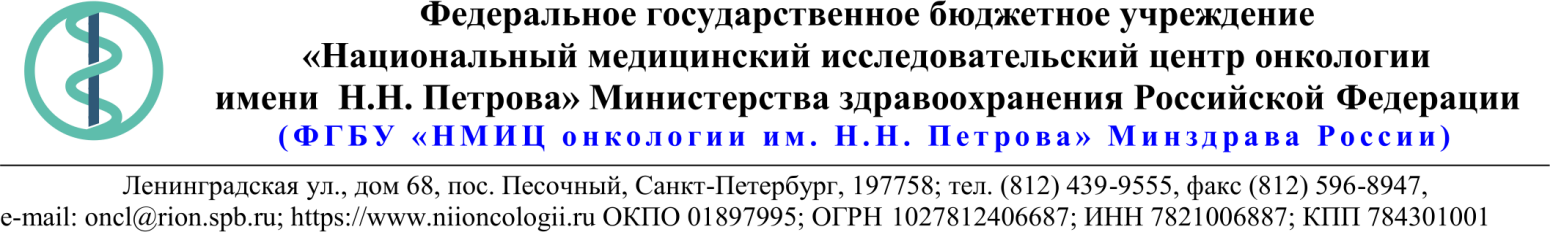 18.Описание объекта закупки 20.03.2020 № 10.9-04/318Ссылка на данный номер обязательна!Запрос о предоставлении ценовой информациидля нужд ФГБУ «НМИЦ онкологии им. Н.Н. Петрова» Минздрава РоссииСтруктура цены (расходы, включенные в цену товара/работы/услуги) должна включать в себя:1)	стоимость товара/работы/услуги; 2)	стоимость упаковки товара;3)	стоимость транспортировки товара от склада поставщика до склада покупателя, включающая в себя все сопутствующие расходы, а также погрузочно-разгрузочные работы;4)	расходы поставщика на уплату таможенных сборов, налоговых и иных обязательных платежей, обязанность по внесению которых установлена российским законодательством;5)  все иные прямые и косвенные накладные расходы поставщика/подрядчика/исполнителя, связанные с поставкой товара/выполнением работ/оказанием услуг и необходимые для надлежащего выполнения обязательств.Сведения о товаре/работе/услуге: содержатся в Приложении.Просим всех заинтересованных лиц представить свои коммерческие предложения (далее – КП) о цене поставки товара/выполнения работы/оказания услуги с использованием прилагаемой формы описания товара/работы/услуги и направить их в форме электронного документа, подписанного квалифицированной электронной цифровой подписью (электронная цифровая подпись должна быть открепленной, в формате “sig”) по следующему адресу: 4399541@niioncologii.ru.Информируем, что направленные предложения не будут рассматриваться в качестве заявки на участие в закупке и не дают в дальнейшем каких-либо преимуществ для лиц, подавших указанные предложения.Настоящий запрос не является извещением о проведении закупки, офертой или публичной офертой и не влечет возникновения каких-либо обязательств заказчика.Из ответа на запрос должны однозначно определяться цена единицы товара/работы/услуги и общая цена контракта на условиях, указанных в запросе, срок действия предлагаемой цены.КП оформляется на официальном бланке (при наличии), должно содержать реквизиты организации (официальное наименование, ИНН, КПП - обязательно), и должно содержать ссылку на дату и номер запроса о предоставлении ценовой информации. КП должно быть подписано руководителем или иным уполномоченным лицом и заверено печатью (при наличии).КП должно содержать актуальные на момент запроса цены товара (работ, услуг), технические характеристики и прочие данные, в том числе условия поставки и оплаты, полностью соответствующие указанным в запросе о предоставлении ценовой информации;1.Наименование ЗаказчикаФГБУ "НМИЦ онкологии им. Н.Н. Петрова" Минздрава России2.Наименование объекта закупкиПоставка автошин летних3.Коды ОКПД2 / КТРУ22.11.14.Место исполнения обязательств (адрес поставки, оказания услуг, выполнения работ)197758, Россия, г. Санкт- Петербург, п. Песочный, ул. Ленинградская, дом 685.АвансированиеНе предусмотрено6.Срок окончания действия договора (контракта)25.05.20207.Установление сроков исполнения обязательств контрагентомУстановление сроков исполнения обязательств контрагентом7.1Срок начала исполнения обязательств контрагентом:01.04.20207.2Срок окончания исполнения обязательств контрагентом15.04.20207.3Периодичность выполнения работ, оказания услуг либо количество партий поставляемого товаров: (обязательства контрагента)Одной партией8.ОплатаВ течение 30 (тридцати) календарных дней с момента подписания Покупателем универсального передаточного документа (УПД).
При осуществлении закупки с ограничением участия только для субъектов малого предпринимательства (СМП) - в течение 15 (пятнадцати) рабочих дней.9.Документы, которые должны быть представлены поставщиком (подрядчиком, исполнителем) вместе с товаром (результатом выполненной работы, оказанной услуги)Счет, УПД10.Специальное право, которое должно быть у участника закупки и (или) поставщика (подрядчика, исполнителя) (наличие лицензии, членство в саморегулируемой организации и т.п.)-11.Дополнительные требования к участникам закупки (при наличии таких требований) и обоснование этих требований-12.Срок действия гарантии качества товара (работы, услуги) после приемки ЗаказчикомОстаточный срок годности на момент поставки 5(пять лет) 5(пять лет)13.Размер обеспечения гарантийных обязательств (до 10% НМЦК)-14.Предоставляемые участникам закупки преимущества в соответствии со статьями 28 и 29 Закона № 44-ФЗ-15.Запреты, ограничения допуска, условия допуска (преференции) иностранных товаров-16.Страна происхождения (указывается участником в заявке, коммерческом предложении)Указаны в пункте 1817.Количество и единица измерения объекта закупкиУказаны в пункте 18п/н Наименование товараХарактеристики товараСтрана происхождения товараЕд. изм. Код по ОКПД 2 Кол-воНДС(руб.)Цена за ед. (руб.)Сумма (руб.)1Автошина 195/75 R16C Nokian Hakka C2 107/105SАвтобуса Форд Транзит VIN № Z6FXXXESGXGS55035                               Автошина 195/75 R16C Nokian Hakka C2 107/105S   -летние                                                                    -рисунок протектора: симметричные, направленные                                                        -пять продольных каналов для отвода воды                    -широкие плечевые зоны с поперечными водоотводящими канавками                                -цифровой индикатор износа                                    -индикатор степени риска аквапланирования                                             -усиление: С                                                Сборка на диски и балансировка.                                                         Шт.22.11     72Автошина 205x55R16 NOKIAN Nordman SX2Автомобиль Mazda-3 VIN JMZBL12Z511555323Автошины 205x55R16 NOKIAN Nordman SX2                                                                     -летние                                                                    -рисунок протектора: асимметричные                                                   -пять продольных каналов для отвода воды                    -широкие плечевые зоны с поперечными водоотводящими канавками                                -цифровой индикатор износа                                    -индикатор степени риска аквапланирования                                                                         Сборка на диски и балансировка. Шт.22.1143Автошина  251х55R17 NOKIAN Nordman SZАвтомобиль Toyota Camru VIN XW7BF4FK10S160649  Легковой служебныйАвтошины  251х55R17 NOKIAN Nordman SZ                                                                        -летние                                                                    -рисунок протектора: асимметричные                                                    -пять продольных каналов для отвода воды      -три центральные цельные продольные ребра                                                                  -широкие плечевые зоны с поперечными водоотводящими канавками                                -многослойный протектор                                    -цифровой индикатор износа                                    -индикатор степени риска аквапланирования                                                               Сборка на диски и балансировка.                                                         . Шт.22.114ИТОГО: